	ОПРОСНЫЙ ЛИСТПредприятие:Заполнил:Телефон:Должность:Адрес:E-mail:ERAVAP анализатор определение давления насыщенных паров нефти
(метод расширения)ERAVAP анализатор определение давления насыщенных паров нефти
(метод расширения)ERAVAP анализатор определение давления насыщенных паров нефти
(метод расширения)Кат.NoОписаниеК-во3288-471Автоматический анализатор давления насыщенных паров ERAVAPДоступные методы тестирования: ASTM D4052 (для приборов с дополнительным модулем №3288-668, приобретается отдельно), D5188, D5191, D6299 (таблицы контроля качества), D6377, D6378, D6897, EN13016-1, EN13016-2, EN13016-3, IP394, IP409, IP481, JIS K2258-2, SHT 0769, SHT 0794, SNT 2932, ГОСТ 52340.Корреляция с ASTM D323, ASTM D1267, ASTM D2533, ASTM D4953, ASTM D5190, ASTM D5482, ASTM D2879.Внесен в Госреестр СИ РФERAVAP – идеальное решение для полностью автоматизированного тестирования давления паров автомобильного и авиационного топлива, углеводородных растворителей, ароматизаторов, полимеров, сырой нефти и сжиженного нефтяного газа, а также для измерения соотношения пар/жидкость в бензине. Благодаря встроенному встряхивающему устройству обеспечивается непревзойденная точность для всех новейших методов VP: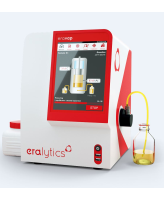 - DVPE (эквивалентное давление сухих паров) в соответствии с ASTM D 5191- ASVP (давление насыщенных паров, содержащих воздух), в соответствии с EN 13016-1/2/3 (IP394, IP409)- DVPE (эквивалентное давление сухих паров) и AVP (абсолютное давление паров) в соответствии с ASTM D 6378- RVPE (эквивалентное давление паров по Рейду) сырой нефти в соответствии с ASTM D 6377 (IP 481)- TVP (истинное давление паров сырой нефти)- T(V/L) (соотношение объемов паровой и жидкой фаз) в соответствии с ASTM D 5188- VP of LPG (давление паров сжиженного газа) согласно ASTM D6897 (до 1000 кПа/145 фунтов на кв. дюйм)
Соответствует стандартам ASTM D323, D4953, D5190, D54821) Минимальное техническое обслуживание и долгосрочная надежность2) Ультрасовременная самосмазывающаяся конструкция поршня (не требуется вакуумный насос)3) Уникальная технология пробоотборного клапана PureSampling минимизирует перекрестное загрязнение между различными типами проб4) Датчики температуры и давления легко калибруются на месте эксплуатации5) В программное обеспечение прибора непосредственно интегрирована программа статистических методов обеспечения качества с графическими контрольными диаграммами, соответствующая ASTM D 6299- Диапазон температур: 0…120°С; управление температурой с использованием элементов Пельтье без внешнего охлаждения- Экстраполированный диапазон температур: -100…300°C- Диапазон давления: от 0 до 1000 кПа (от 0 до 145 фунтов на кв. дюйм, от 0 до 10 бар)- Соотношение паровой и жидкой фаз: варьируется от 0,02/1 до 100/1, одноточечные, многоточечные и графические измерения- Габаритные размеры / вес: 29x35x34 см / 9,7 кгНовейшая технология управления данными:- Большая многоцветная сенсорная панель для быстрого и простого управления на всех распространенных языках- Встроенный, проверенный в отрасли ПК с интерфейсами Ethernet, USB и RS232 для прямого подключения к LIMS и вывода на USB-накопитель, принтер или ПК- Дополнительный 10-позиционный автосэмплер для еще более быстрого автоматического тестирования. Для любого из 10 образцов можно выбрать различные стандарты на сенсорной панелиКомплект поставки ERAVAP:Комплект поставки ERAVAP:Комплект поставки ERAVAP:3288-096Модуль программного обеспечения для измерения давления паров бензина согласно ASTM D5191, D6378, EN13016-1, EN13016-2, EN13016-3, IP394, IP409; корреляция с ASTM D323 и D4953Модуль программного обеспечения для измерения давления паров бензина согласно ASTM D5191, D6378, EN13016-1, EN13016-2, EN13016-3, IP394, IP409; корреляция с ASTM D323 и D49533288-005Модуль программного обеспечения для измерения отношения пар/жидкость согласно ASTM D 5188Модуль программного обеспечения для измерения отношения пар/жидкость согласно ASTM D 51883288-007Модуль программного обеспечения для измерения давления паров сырой нефти согласно ASTM D6377; IP481; 
ГОСТ 52340Модуль программного обеспечения для измерения давления паров сырой нефти согласно ASTM D6377; IP481; 
ГОСТ 523403288-008Модуль программного обеспечения для измерения давления паров сжиженного нефтяного газа согласно ASTM D6897 (корреляция с ASTM D1267) (макс. давление 1000 кПа/145 фунтов на кв. дюйм/10 бар; требуется дополнительно: Быстроразъемная входная гайка для ERAVAP и ERAVAP EV20 (Кат.№ 3288-523) и Пробоотборная трубка (тефлон) 0,5 м (включая наконечник и гайку) с одним быстроразъемным соединением с обратным клапаном  (Кат.№ 3288-309)Модуль программного обеспечения для измерения давления паров сжиженного нефтяного газа согласно ASTM D6897 (корреляция с ASTM D1267) (макс. давление 1000 кПа/145 фунтов на кв. дюйм/10 бар; требуется дополнительно: Быстроразъемная входная гайка для ERAVAP и ERAVAP EV20 (Кат.№ 3288-523) и Пробоотборная трубка (тефлон) 0,5 м (включая наконечник и гайку) с одним быстроразъемным соединением с обратным клапаном  (Кат.№ 3288-309)3288-522Впускная гайка Люэра для приборов с версией программного обеспечения 8Впускная гайка Люэра для приборов с версией программного обеспечения 83288-009Пробоотборная трубка с соединением Люэра 0,3 мПробоотборная трубка с соединением Люэра 0,3 м3288-390Сетчатый входной фильтр, 80 мкм, 5 шт. (1 из них уже находится внутри отверстия для подачи пробы)Сетчатый входной фильтр, 80 мкм, 5 шт. (1 из них уже находится внутри отверстия для подачи пробы)3288-011Выходная трубкаВыходная трубка3288-012Контейнер для отходовКонтейнер для отходов3288-013Кабель питанияКабель питания3288-513Испытательный сертификат для ERAVAPИспытательный сертификат для ERAVAP3288-514Краткое содержание инструкции и краткая версия на 1 страницу и IQT для ERAVAP и ERAVAP EV20Краткое содержание инструкции и краткая версия на 1 страницу и IQT для ERAVAP и ERAVAP EV203288-515Руководство по очистке (2 страницы) для сырой нефтиРуководство по очистке (2 страницы) для сырой нефти3288-516Руководство по эксплуатации (в виде файла PDF на карте памяти USB) для ERAVAP и ERAVAP EV20Руководство по эксплуатации (в виде файла PDF на карте памяти USB) для ERAVAP и ERAVAP EV20ПРИМЕЧАНИЯ пользователя (если требуется):